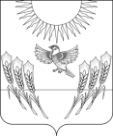 АДМИНИСТРАЦИЯ ВОРОБЬЕВСКОГО МУНИЦИПАЛЬНОГО РАЙОНА ВОРОНЕЖСКОЙ ОБЛАСТИП О С Т А Н О В Л Е Н И Еот   25 мая 2021 г. №  640    		    	      с. ВоробьевкаОб утверждении Порядка использования зарезервированных средств, подлежащих распределению в связи с особенностями исполнения районного бюджета в 2021 году В соответствии со статьей 217 Бюджетного кодекса Российской Федерации, решением Совета народных депутатов Воробьевского муниципального района от 25.12.2020 № 29 «О районном бюджете на 2021 год и на плановый период 2022 и 2023 годов», администрация Воробьевского муниципального района постановляет:1. Утвердить прилагаемый Порядок использования зарезервированных средств, подлежащих распределению в связи с особенностями использования районного бюджета в 2021 году.2. Контроль за исполнением настоящего постановления оставляю за собой.Глава Воробьевскогомуниципального района                                                                    М.П. ГордиенкоИсполняющий обязанности руководителя финансового отдела 					Е.С.БескоровайнаяНачальник юридического отдела администрации муниципального района   				В.Г. КамышановПриложение к постановлению администрации Воробьевского муниципального района от _______________ № ______ Порядокиспользования зарезервированных средств, подлежащих распределению в связи особенностями исполнения районного бюджета в 2021 году 1. Настоящий Порядок определяет основания и условия распределения зарезервированных средств в связи с особенностью исполнения бюджета Воробьевского муниципального района в 2021 году.2. Зарезервированные средства расходуются на следующие цели:- на софинансирование и участие в областных программах, адресной инвестиционной программе;- оказание разовой финансовой помощи учреждениям социально-культурной сферы и органам местного самоуправления, осуществляющим деятельность на территории Воробьевского муниципального района;- проведение непредвиденных неотложных работ по строительству, реконструкции или ремонту объектов социально-культурного и жилищно-коммунального назначения.- оказание разовой финансовой помощи по взаимным расчетам поселениям на софинансирование и участие в областных программах, адресной инвестиционной программе, с целью оздоровления финансов и эффективности развития местного самоуправления;- проведение других мероприятий и расходов, относящихся к полномочиям органов местного самоуправления в соответствии с правовыми актами органов местного самоуправления Воробьевского муниципального района на которые средства в бюджете Воробьевского муниципального района и бюджетах сельских поселений на текущий финансовый год не предусмотрены.3. В случае недостаточности средств, находящихся в распоряжении главных распределителей и получателей средств бюджета Воробьевского муниципального района, органов местного самоуправления сельских поселений Воробьевского муниципального района их руководители, главы сельских поселений могут обращаться в администрацию Воробьевского муниципального района с просьбой о выделении зарезервированных средств.Просьба должна быть оформлена на бланке письма главного распорядителя и получателя средств местного бюджета, органа местного самоуправления.Просьба должна содержать следующую информацию:объем испрашиваемых средств, его обоснование;цели расходования;мотивированное обоснование непредвиденности расходов. К просьбе прикладываются документы, подтверждающие объем запрашиваемых бюджетных ассигнований (смета расходов, выписка из бюджетной росписи расходов, формы бюджетной отчетности, расчет, счета, акты сверок, договоры (соглашения), справки о стоимости работ (услуг), экспертные заключения, и т.п.).По поручению главы Воробьевского муниципального района ответственное структурное подразделение (либо должностное лицо) администрации Воробьевского муниципального района в течение десяти рабочих дней подготавливает в установленном порядке проект распоряжения администрации Воробьевского муниципального района о выделении денежных средств из зарезервированных средств или мотивированное заключение о невозможности направления средств фонда на запрашиваемые расходы, которое после подписания главой Воробьевского муниципального района направляется заявителю.Проект распоряжения о выделении денежных средств в обязательном порядке подлежит согласованию с финансовым отделом администрации Воробьевского муниципального района. 4. Основанием для выделения зарезервированных средств является распоряжение администрации Воробьевского муниципального района о выделении зарезервированных средств.В соответствии со статьей 217 Бюджетного кодекса Российской Федерации внесение изменений в сводную бюджетную роспись Воробьевского муниципального района осуществляется на основании распоряжения администрации Воробьевского муниципального района без внесения изменения в решение о бюджете.Внесение изменений осуществляется путем уменьшения бюджетных ассигнований по коду ведомственной классификации расходов бюджета, с одновременным увеличением бюджетных ассигнований по соответствующим разделам и подразделам классификации расходов бюджетов с сохранением целевой статьи, указывающей на принадлежность расходов к зарезервированным средствам.5. Контроль за использованием зарезервированных средств осуществляется финансовым отделом администрации Воробьевского муниципального района в соответствии с действующим законодательством.Главные распорядители, получатели средств местного бюджета в течение 10 дней  после проведения  соответствующих мероприятий предоставляют в финансовый отдел администрации Воробьевского муниципального района отчет об использовании зарезервированных средств по форме согласно приложению к настоящему Порядку.Средства подлежат использованию в течение финансового года для исполнения расходных обязательств по предназначению. Остаток неиспользованных средств подлежит возврату в бюджет Воробьевского муниципального района не позднее 25 декабря текущего финансового года.Средства подлежат возврату в бюджет Воробьевского муниципального района в случаях установления их нецелевого использования.Главные распорядители, которым выделены зарезервированные денежные средства, несут ответственность в случае нецелевого использования этих средств в соответствии с действующим законодательством.Приложение к Порядку использования зарезервированных средств, подлежащих распределению в связи с особенностями исполнения районного бюджета в 2021 годуОТЧЕТоб использовании зарезервированных средств, подлежащих распределению в связи с особенностью исполнения районного бюджета________________________________________________________________наименование главного распорядителя (получателя) зарезервированных средствДокумент основаниеЦели расходования средствСумма выделенных средствСумма использованных средствНаименование, №, дата документов, подтверждающих использование средствОстаток неиспользованных средствПримечай не1234567